Objective:To utilize my core technical competencies and act as a solution finder for individual and organization growth.Academic Profile:Qualification	:Bachelors of Engineering (2012-2015).Discipline	:Mechanical engineering..Education:	Experience:.Worked as a Business analyst in ways2capital.Projects:Name		: Automatic solar operating window glass cleaner.Role:Designing and testing.Team         :4 members.Deliverable: It isusedin a high-rise buildingsfor cleaning windows.Technical Skills:	Language	: Auto CadSubject 	:Industrial Engineering.Training:Title:Disel Loco Shed, BHEL.BharatHeavy ElectricalLimitedKeyPoints:In BHEL to make a locomotives and Power  transformers.In case of Diesel Loco Shed provides assembly of goods and passengers.Achievements:	Participate in debate competition organised by vikrant group of technological.Participate in state level athelitics  running.Participate in dance\song in school several time.Strengths:Committed, focused and capable of handling adverse situation.Motivated self-starter with a strong desire to learn and excel. Smart Working.Result Oriented.Enthusiastic to learn new skills.Can easily adapt according to situation.Personal Information:	Father’s Name :Mr. HeeraBallabh Pandey.Mother’s Name:Mrs. HemaPaney.	Date of birth: 24/04/1993Hobbies                 :Interested in travelling and meeting new people, Acting, Helping others.Declaration:I consider myself familiar with Mechanical Engineering Aspects. I am also confident of my ability to work in a team. I hereby declare that the information furnished above is true to the best of my knowledge.Date	: 26-09-2015Place	:Tekanpur,Gwalior.(475005)							                  Neha Pandey.			Neha Pandey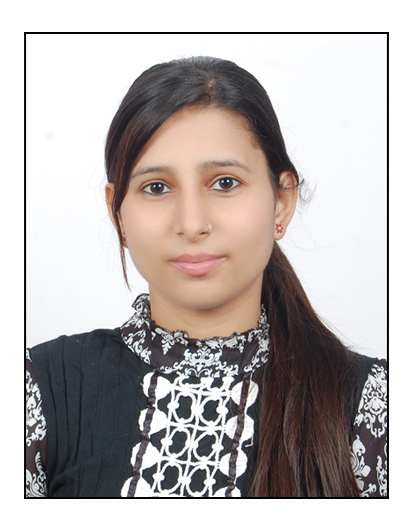 Shardha colony, tcpTekanpur, Gwalior, Mp.E-mail Id:nehapandit35@gmail.com                      Mobile No.:9926164396EXAMINATIONYEAR OF PASSINGINSTITUTEBOARD/UNIV.PERCENTAGEB.E. 2012-15Samrat Ashok Technological Institute of  Vidisha.R.G.P.V. 7.00(CGPA)              Diploma2012B.S.F Polytechnic, Gwalior R.G.P.V.67.67High School(Class 10th)2009   B.S.F Sr. SecSchool.CBSE51